Speed friending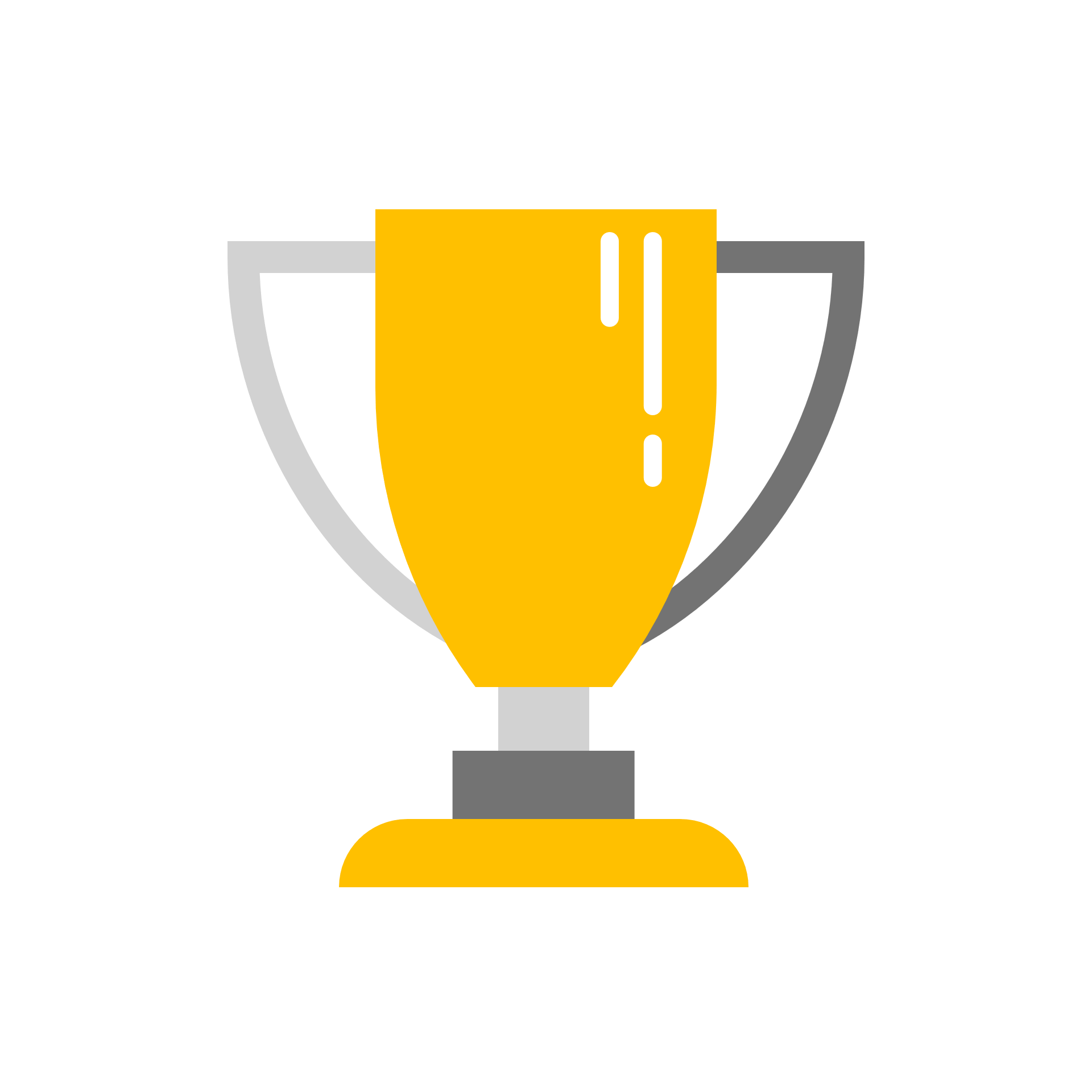 Scaffolds Speed friendingScaffolds Speed friendingsmart vocabulary practicespeed friendingIn diesem Spiel wirst du deine Mitschüler/innen besser kennenlernen.Nimm die Kopiervorlage «speed friending» und das Zusatzblatt «scaffolds»Auf der Kopiervorlage «speed friending» ist die erste Zeile grau eingefärbt. Diese dient für das Festhalten deiner eigenen Angaben. Fülle diese Zeile aus und versuche englische Ausdrücke zu verwenden. Als Hilfe kannst du das Zusatzblat «scaffolds» brauchen. Darauf findest du zu jeder Kategorie die passende Frage und Antwortmöglichkeit. 
Lies dieses Blatt für dich durch und versuche, deine Antworten aus der Tabelle mit den Antwort-Sätzen zu verknüpfen. 
Bsp.: My name is Mateo. I am 10 years old.Du kannst nun im Schulzimmer umherlaufen. Wenn du auf ein anderes Kind triffst, darfst du die Fragen stellen und die Antworten gleichzeitig in die Tabelle (Blatt «speed-friending») einschreiben. Danach beantwortest du die Fragen deines/r Kameraden/in. Ziel ist es, 6 Informationen deiner Mitschüler/innen herauszufinden. MaterialKopiervorlage «speed friending»Zusatzblatt «scaffolds»MididicIn diesem Spiel wirst du deine Mitschüler/innen besser kennenlernen.Nimm die Kopiervorlage «speed friending» und das Zusatzblatt «scaffolds»Auf der Kopiervorlage «speed friending» ist die erste Zeile grau eingefärbt. Diese dient für das Festhalten deiner eigenen Angaben. Fülle diese Zeile aus und versuche englische Ausdrücke zu verwenden. Als Hilfe kannst du das Zusatzblat «scaffolds» brauchen. Darauf findest du zu jeder Kategorie die passende Frage und Antwortmöglichkeit. 
Lies dieses Blatt für dich durch und versuche, deine Antworten aus der Tabelle mit den Antwort-Sätzen zu verknüpfen. 
Bsp.: My name is Mateo. I am 10 years old.Du kannst nun im Schulzimmer umherlaufen. Wenn du auf ein anderes Kind triffst, darfst du die Fragen stellen und die Antworten gleichzeitig in die Tabelle (Blatt «speed-friending») einschreiben. Danach beantwortest du die Fragen deines/r Kameraden/in. Ziel ist es, 6 Informationen deiner Mitschüler/innen herauszufinden. MaterialKopiervorlage «speed friending»Zusatzblatt «scaffolds»MididicLevel 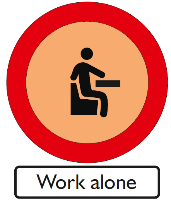 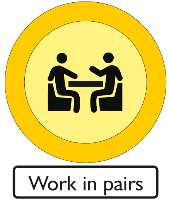 Celine Zeiter ©Celine Zeiter ©NamenameAlterageHobbyshobbiesGeschwisterbrother/sisterLieblingsfarbefavourite colourLieblingstierfavourite animal
Name 
name
What is your name?My name is…
Alter 
age
How old are you?I am … years old.
Hobbys 
hobbies
What are your hobbies?My hobbies are…

Geschwister 
brother/sisterDo you have a brother or a sister?I have a brother, a sister.I have … brothers, … sisters.
Lieblingsfarbe 
favourite colour
What is your favorite colour?My favorite colour is…
Lieblingstier 
favourite animal
What is your favorite animal?My favorite animal is…smart vocabulary practicespeed friendingIn diesem Spiel wirst du deine Mitschüler/innen besser kennenlernen.Nimm die Kopiervorlage «speed friending» und das Zusatzblatt «scaffolds»Auf der Kopiervorlage «speed friending» ist die erste Zeile grau eingefärbt. Diese dient für das Festhalten deiner eigenen Angaben. Fülle diese Zeile aus und versuche englische Ausdrücke zu verwenden. Als Hilfe kannst du das Zusatzblazz «scaffolds» brauchen. Darauf findest du zu jeder Kategorie die passende Frage und Antwortmöglichkeit. 
Lies dieses Blatt für dich durch und versuche, deine Antworten aus der Tabelle mit den Antwort-Sätzen zu verknüpfen. 
Bsp.: My name is Mateo. I am 10 years old.Überlege dir zusätzlich eine weitere Kategorie (spezielle Information) und entsprechende Fragen. Du kannst nun im Schulzimmer umherlaufen. Wenn du auf ein anderes Kind triffst, darfst du die Fragen stellen und die Antworten gleichzeitig in die Tabelle (Blatt «speed-friending») einschreiben. Danach beantwortest du die Fragen deines/r Kameraden/in. 
Ziel ist es, 6 Informationen deiner Mitschüler/innen herauszufinden
MaterialKopiervorlage «speed friending»Zusatzblatt «scaffolds»MididicIn diesem Spiel wirst du deine Mitschüler/innen besser kennenlernen.Nimm die Kopiervorlage «speed friending» und das Zusatzblatt «scaffolds»Auf der Kopiervorlage «speed friending» ist die erste Zeile grau eingefärbt. Diese dient für das Festhalten deiner eigenen Angaben. Fülle diese Zeile aus und versuche englische Ausdrücke zu verwenden. Als Hilfe kannst du das Zusatzblazz «scaffolds» brauchen. Darauf findest du zu jeder Kategorie die passende Frage und Antwortmöglichkeit. 
Lies dieses Blatt für dich durch und versuche, deine Antworten aus der Tabelle mit den Antwort-Sätzen zu verknüpfen. 
Bsp.: My name is Mateo. I am 10 years old.Überlege dir zusätzlich eine weitere Kategorie (spezielle Information) und entsprechende Fragen. Du kannst nun im Schulzimmer umherlaufen. Wenn du auf ein anderes Kind triffst, darfst du die Fragen stellen und die Antworten gleichzeitig in die Tabelle (Blatt «speed-friending») einschreiben. Danach beantwortest du die Fragen deines/r Kameraden/in. 
Ziel ist es, 6 Informationen deiner Mitschüler/innen herauszufinden
MaterialKopiervorlage «speed friending»Zusatzblatt «scaffolds»MididicLevel Celine Zeiter ©Celine Zeiter ©nameagehobbiesbrother/sisterfavourite colourfavourite animalspecial information
What is your name?My name is…
How old are you?I am … years old.
What are your hobbies?My hobbies are…Do you have a brother or a sister?I have a brother, a sister.I have … brothers, … sisters.
What is your favorite colour?My favorite colour is…
What is your favorite animal?My favorite animal is…smart vocabulary practicespeed friendingIn this game you will get to know your classmates better.Take a copy of "speed friending".On the "speed friending" template, the first line is colored grey. This is for your own information. Fill in this line and try to use English expressions. You can use the minidic or ask your teacher for help. Think of two more criteria (special information) and appropriate questions. You can now walk around the classroom. When you meet a classmate, you can ask questions and write the answers in the table (“speed-friending” sheet) at the same time.Make sure that you answer your classmates questions, too. The goal is to have filled in the whole table with information from your classmates at the end. materials- Copy template "speed friending”- MididicIn this game you will get to know your classmates better.Take a copy of "speed friending".On the "speed friending" template, the first line is colored grey. This is for your own information. Fill in this line and try to use English expressions. You can use the minidic or ask your teacher for help. Think of two more criteria (special information) and appropriate questions. You can now walk around the classroom. When you meet a classmate, you can ask questions and write the answers in the table (“speed-friending” sheet) at the same time.Make sure that you answer your classmates questions, too. The goal is to have filled in the whole table with information from your classmates at the end. materials- Copy template "speed friending”- MididicLevel Celine Zeiter ©Celine Zeiter ©nameagehobbiesbrother/sisterfavourite colourfavourite animalspecial information 1special information 2